(2015 spring) Application for Faculty Position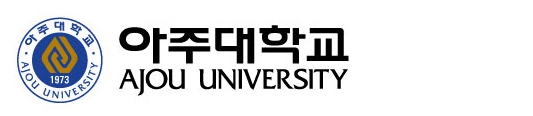 ▶Please don’t fill in the gray box. Educational Background Educational Experience Research Experience Etc. ▶ Except educational and research experience.  ※ Please write your information exactly, especially your e-mail. We are not responsible for any disadvantages due to incorrect records. I confirm that all the above statements are true, and apply with all requirement documents. Date:                 Name:                      (Signature)[Publication List]University Degree Paper ▶ submit each paperPublication list Classification means book, paper, journal etc. In primary Author section, please write your role and total number of researcher.Please fill this form by recent order. We do not count proceeding, translation work, research report etc.Please fill up each publication's summary below(attachment 1)Please submit recent 4 year's achievement and we do not return your requirement documentsWe do not count the publication that is not published until due dayRepresentative Publication ▶ please write your representative publication Related License, Patent, etc. Related Awarding ※ If you need more space, you can enlarge this table. I confirm that all the above statements are true. Date:                       Name:                       <Attachment #1>Publication Summary※ If you need more space, you can enlarge this table. *Application NumberPhotograph(3cm x 4cm)Within last 3 monthsNameLastLastApplicationApplicationApplicationDept./Div.Dept./Div.Dept./Div.Photograph(3cm x 4cm)Within last 3 monthsNameFirstFirstApplicationApplicationApplicationMajorMajorMajorPhotograph(3cm x 4cm)Within last 3 monthsNameMiddleMiddleApplicationApplicationApplicationSpecific FieldSpecific FieldSpecific FieldPhotograph(3cm x 4cm)Within last 3 monthsDate of Birth               (Age     )               (Age     )               (Age     )               (Age     )               (Age     )               (Age     )               (Age     )               (Age     )               (Age     )               (Age     )               (Age     )               (Age     )               (Age     )               (Age     )               (Age     )               (Age     )               (Age     )NationalityNationalityNationalityMilitaryExperienceFinished( ) Exemption( ) Not Finished(  )Finished( ) Exemption( ) Not Finished(  )Finished( ) Exemption( ) Not Finished(  )Finished( ) Exemption( ) Not Finished(  )Finished( ) Exemption( ) Not Finished(  )Finished( ) Exemption( ) Not Finished(  )Reason of ExemptionReason of ExemptionReason of ExemptionPeriodPeriodPeriod～～AddressIn KoreaAddressHomeContact AddressHomeWorkWorkContact AddressH.Pe-maile-mailCurrent OccupationWorkPlaceWorkPlaceWorkPlacePositionPositionPositionPeriodPeriodPeriodCourseInstitution Name/CountryDept.MajorGPAAttendance PeriodDate of Degree confermentWorkplacePositionPeriodCredit/weekClass Name～～WorkplacePositionPeriodActivity～WorkplacePositionPeriodActivity～ApplicationDiv./Dept.Full NameApplicationMajorFull NameApplicationSpecific FieldFull NameDegreeDateTitleAdvisor NameB.AM.APh.DSerial Num.ClassificationTitleDateName of JournalPrimaryAuthor/Num1234Serial Num.ClassificationTitleDateName of JournalPrimaryAuthor/Num12NameDate InstitutionRemarkInstitutionTitleDateRemarkFull NameApplication NumberApplication NumberApplication NumberApplicationDiv./Dept.MajorMajorSpecificFieldSerial Num.ClassificationAuthorTitleName of JournalDateDatePrinted PagePrinted PagePrinted PageSummary